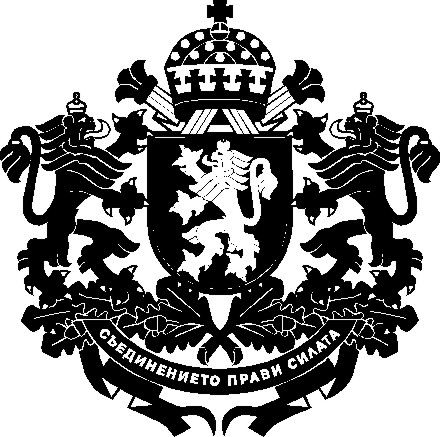 РЕПУБЛИКА БЪЛГАРИЯМинистър на земеделието, храните и горитеДОМИНИСТЕРСКИЯ СЪВЕТНА РЕПУБЛИКА БЪЛГАРИЯД О К Л А Дот Десислава Танева – министър на земеделието, храните и горитеОтносно: Проект на Постановление на Министерския съвет за изменение на Постановление № 343 на Министерския съвет от 2011 г. за определяне размера на частта от продажната цена на дървесината и недървесните горски продукти по чл. 179, ал. 1 от Закона за горите (обн., ДВ, бр. 102 от 2011 г.; изм. и доп., бр. 9 от 2014 г.; бр. 31 от 2015 г. и бр. 78 от 2017 г.)УВАЖАЕМИ ГОСПОДИН МИНИСТЪР-ПРЕДСЕДАТЕЛ,УВАЖАЕМИ ГОСПОЖИ И ГОСПОДА МИНИСТРИ,	На основание чл. 31, ал. 2 от Устройствения правилник на Министерския съвет и на неговата администрация, внасям за разглеждане проект на Постановление на Министерския съвет за изменение на Постановление № 343 на Министерския съвет от 2011 г. за определяне размера на частта от продажната цена на дървесината и недървесните горски продукти по чл. 179, ал. 1 от Закона за горите.Постановление № 343 на Министерския съвет от 2011 г. за определяне размера на частта от продажната цена на дървесината и недървесните горски продукти по чл. 179, ал. 1 от Закона за горите (ПМС № 343 от 2011 г.) последователно е допълвано и изменяно през 2014 г., 2015 г. и 2017 г., като е изменян размерът на отчисленията към фонд „Инвестиции в горите” на четири от шестте държавни предприятия, както и този при продажба на пострадала от биотични и абиотични фактори дървесина.Съгласно последните изменения на ПМС № 343 от 2011 г., „Южноцентрално държавно предприятие“ (ЮЦДП) внася във фонд „Инвестиции в горите“ отчисления при продажбата на незасегнатата от повреди дървесина в размер на 13 лв./куб. м, а при продажбата на повредена от абиотични и биотични фактори - 6,50 лв./куб. м за широколистната дървесина и 1 лв./куб. м за иглолистната дървесина. С така регламентираните отчисления предприятието годишно акумулира приходи в целевия фонд „Инвестиции в горите“ в размер на около 9 млн. лв., а отчетените разходи за изпълнението на дейностите, финансирани от фонда, са значително по-малки. Допълнително, от предходните години във фонд „Инвестиции в горите“ на предприятието е акумулиран значителен финансов ресурс, който не може да се използва  за обичайната дейност на предприятието. Същевременно, в периода 2016 – 2019 г. голяма част от териториалните поделения на предприятието усвояваха значителни количества повредена от абиотични и биотични фактори дървесина с общ обем 3 440 000 куб. м. В резултат на тези извънредни и наложителни санитарни и принудителни сечи е превишено няколкократно допустимия по горскостопанските им планове средногодишен обем и през следващите години се налага превишеното ползване на дървесина да бъде намалено значително. Това обстоятелство ще доведе и до  намаляване на приходите от стопанската дейност, рефлектиращо върху средствата, необходими за изпълнението на планираните дейности в горскостопанските и ловностопанските им планове, в плановете за защита на горите от пожари, както и на средствата за издръжка на персонала в девет териториални поделения на предприятието. Ситуацията налага да се търси ефективно решение за освобождаване на оперативни средства на предприятието именно за обезпечаване на посочените дейности и разходи. Едно удачно решение е да бъде намален размерът на отчисленията, които предприятието прави за фонд „Инвестиции в горите“ от  продажбата на дървесина. В тази връзка, предлагам да бъде направено изменение в чл. 1 от Постановление № 343 на Министерския съвет от 2011 г., като се намали размерът на отчисленията на „Южноцентрално държавно предприятие“ от продажната цена на здравата дървесина от 13 лв. на 8 лв. за всеки кубически метър. Промяната ще засегне единствено „Южноцентрално държавно предприятие”. Тя ще позволи оперативните парични средства на предприятието да се увеличат и ще се ползват за изпълнение на заложените горскостопански, лесозащитни, ловностопански дейности, опазване на горите и издръжка на работещите в предприятието. Проектът няма да окаже въздействие върху микро, малки и средни предприятия. Предложеният проект на акт не води до въздействие върху държавния бюджет, поради което е приложена финансова обосновка съгласно чл. 35, ал. 1, т. 4, буква „б“ от Устройствения правилник на Министерския съвет и на неговата администрация. За приемането на акта не са необходими допълнителни разходи/трансфери/други плащания по бюджетa на Министерството на земеделието, храните и горите.Проектът не съдържа разпоредби, транспониращи актове на Европейския съюз, поради което не е приложена таблица на съответствието с правото на Европейския съюз.	Съгласно чл. 26, ал. 3 и 4 от Закона за нормативните актове проектът на постановление, докладът (мотивите) към него, частичната предварителна оценка на въздействието и становището на дирекция „Модернизация на администрацията“ в администрацията на Министерския съвет са публикувани на интернет страницата на Министерството на земеделието, храните и горите и на Портала за обществени консултации със срок за предложения и становища 30 дни. В съответствие с чл. 26, ал. 5 от Закона за нормативните актове, справката за постъпилите предложения и становища, заедно с обосновка за неприетите предложения в резултат на проведената обществена консултация, е публикувана на интернет страницата на Министерството на земеделието, храните и горите и на Портала за обществени консултации.Проектът на Постановление на Министерския съвет за изменение на Постановление № 343 от 2011 г. на Министерския съвет е съгласуван в съответствие с разпоредбите на чл. 32 от Устройствения правилник на Министерския съвет и на неговата администрация. Направените целесъобразни бележки и предложения са отразени.УВАЖАЕМИ ГОСПОДИН МИНИСТЪР-ПРЕДСЕДАТЕЛ,УВАЖАЕМИ ГОСПОЖИ И ГОСПОДА МИНИСТРИ,Във връзка с гореизложеното и на основание чл. 8 от Устройствения правилник на Министерския съвет и на неговата администрация, предлагам Министерският съвет да приеме приложения проект на Постановление за изменение на Постановление № 343 на Министерския съвет от 2011 г. за определяне размера на частта от продажната цена на дървесината и недървесните горски продукти по чл. 179, ал. 1 от Закона за горите.С уважение,ДЕСИСЛАВА ТАНЕВАМинистър ЕВ/ТДДППриложениe: Проект на Постановление на Министерския съвет; Частична предварителна оценка на въздействието; Становище на дирекция „Модернизация на администрацията“ на Министерския съвет;Финансова обосновка;Справка за отразяване на постъпилите становища;Справка за проведената обществена консултация;Постъпили становища;Проект на съобщение за средствата за масово осведомяване.